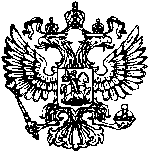 ПРОКУРАТУРАУРУПСКОГО РАЙОНАКАРАЧАЕВО-ЧЕРКЕССКОЙ РЕСПУБЛИКИИНФОРМИРУЕТ12 декабря 2023 года с 11:00 до 11:30 в здании администрации Урупского сельского поселения по адресу: КЧР, Урупский район, с. Уруп, ул. Первомайская, д. 37, проведет личный прием граждан Урупского сельского поселения, заместитель прокурора Карачаево-Черкесской Республики Кривошеев Дмитрий Алексеевич.Жители поселения могут обратиться с жалобами на действия должностных лиц органов местного самоуправления, правоохранительных и контролирующих органов, о нарушении прав в сфере ЖКХ, пенсионного и трудового законодательства, а также по иным вопросам соблюдения прав граждан и исполнения законов.Заявителям рекомендуется заранее подготовить письменные заявления, содержащие сведения, необходимые для рассмотрения обращений.Также, заявителям необходимо иметь при себе документы, удостоверяющие личность.Дополнительная информация и предварительная запись на прием осуществляется с 11.12.2023 в прокуратуре Урупского района, в том числе по номерам телефоном (87876)6-13-70 (прокурор района), (87876)6-18-03 (помощник прокурора района).